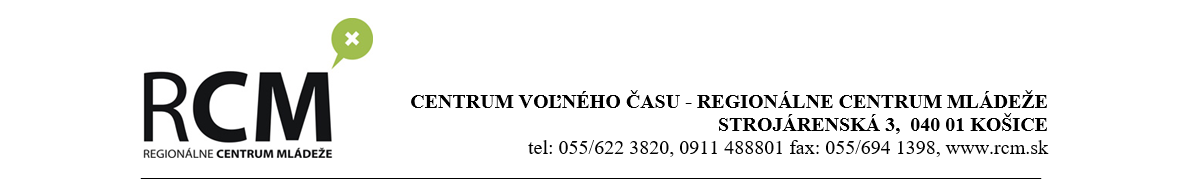 PRIHLÁŠKA NA ŠKOLENIE PRE ČLENOV/ČLENKY ŽIACKYCH ŠKOLSKÝCH RÁD5. – 6.12.2017Prihlášku prosím vyplňte a zašlite na adresu zuzana.nedoroscikova@rcm.sk najneskôr do 1.12.2017. Prihlášku prosím neskenujte!Škola (názov a adresa):Meno a priezvisko žiaka/žiačky:Trieda:Email a telefonický kontakt na žiaka/žiačku:Vegetarián/ka, príp. iná špecifická diéta:Meno a priezvisko žiaka/žiačky:Trieda:Email a telefonický kontakt na žiaka/žiačku:Vegetarián/ka, príp. iná špecifická diéta:Meno a priezvisko žiaka/žiačky:Trieda:Email a telefonický kontakt na žiaka/žiačku:Vegetarián/ka, príp. iná špecifická diéta:Kontaktná osoba za školu:Email a telefonický kontakt: